Администрация МОАУ СОШ № 3 г. Шимановска направляет отчёт за I квартал 2018 года  «О реализации  комплекса мер, направленных на совершенствование государственной политики в реализации Концепции математического образования»  (приложение № 1 на 6 листах в 1 экземпляре)..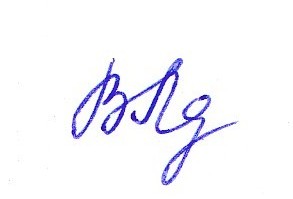         Директор МОАУ СОШ № 3	В.В. ЛазукаПриложение № 1Отчет о реализации мероприятий «дорожной карты» в рамках Концепции развития математического образования в Амурской области за I квартал 2018 года___________МОАУ СОШ № 3____________                                                     (наименование муниципального образования)Управление образования администрациигорода Шимановска Амурской областиМуниципальное общеобразовательноеавтономное учреждение«СРЕДНЯЯ ОБЩЕОБРАЗОВАТЕЛЬНАЯШКОЛА № 3 г. Шимановска»(МОАУ СОШ № 3)676301, Россия, Амурская областьг. Шимановск, ул. Гайдара, д.41тел.: 8(41651) 2-16-90, 2-06-26E-mail: Shkola3_shimanov@mail.ruОКПО 41711718   ОГРН 1022800761422ИНН/КПП 2809001989/282901001_____22.03.2018 г.__№_________                      на №______________от___________________Начальнику Управленияобразования администрации города ШимановскаС.А. Останиной№ п/пМероприятияСроки реализацииОтчет о выполнении с указанием количественных и качественных показателей1. Общесистемные мероприятия1. Общесистемные мероприятия1. Общесистемные мероприятия1. Общесистемные мероприятия1.1.Организация участия учителей, преподавателей математики образовательных организаций области, реализующих программы общего образования, в конкурсе лучших учителей на получение денежного поощрения в рамках приоритетного национального проекта «Образование»нет1.2.Организация и методическое сопровождение участия учителей математики общеобразовательных организаций области в муниципальных и региональных профессиональных конкурсах «Учитель года»нет1.3.Организация участия обучающихся в конкурсных мероприятиях, научно-практических конференциях,  олимпиадах (в т.ч. дистанционных), направленных на развитие математической грамотности и математической культуры:Организация сверхпрограммной Всероссийской олимпиады по математике:«Одарённые дети России» 5-7 классФевраль2018 г.5 участников, 3 призёра1.3.«Onlain-test. Pad»5-7 классФевраль 2018 г.6 участников, 5 призёров1.3.«Saitpedagoga.ru» 5-8 классФевраль 2018 г.1 участник, 1 победитель1.3.«Спринт Олимпиада» г. Москва, 8 классФевраль 2018 г.2 участника, 2 призёра1.3.«Рос модель РФ», 9 классМарт 2018 г.1 участник, 1 призёр1.3.«Odarenie.ru», 5-7 классЯнварь-март 2018 г.7 участников, 1 победитель, 6 призёров1.3.«Pokoriolimp.ru», 5-8 классЯнварь-март 2018 г.3 участника, 1 призёр1.3.«Solncesvet.ru», 5-9 классЯнварь-март 2018 г.4 участника, 2 призёра1.3.«Matrescka.ru», 5-9 классЯнварь-март 2018 г.2 участника, 2 призёра1.3.«Erudite – onlain.ru», 5-9 классЯнварь-март 2018 г.4 участника, 1 победитель, 1 призёр1.3.Блиц олимпиада «С математикой по жизни»Январь 2018 г.1 участник, 1 призёр1.3.III Всероссийская метапредметная олимпиада по ФГОС «Новые знания»Январь 2018 г.4А- 7 чел., сертификат участника  - 74Б – 9 чел., сертификат участника - 91.3.Дистанционная олимпиада от «КОМПЭДУ» по математикеЯнварь 2018 г.4А – 5 чел., сертификат участника – 54Б – 6 чел., диплом призера IIcтепени – 1, сертификат участника – 53А – 10 чел., диплом победителя I степени - 4 чел., диплом призера II степени – 3 чел., диплом призера III  степени – 3 чел2 класс – 14, диплом победителя I степени – 14;4А – 3 чел., диплом призера II степени – 2, сертификат участника – 1;  4Б - 1 чел., сертификат участника – 11.3.Всероссийский  Образовательный Портал «Учи.ру».  Олимпиада «Дино-олимпиада»Январь 2018 г.3Б – 13 чел., призер – 8, сертификат участника - 51.3.Всероссийский  Образовательный Портал «Учи.ру».  Олимпиада «Заврики» по математикеФевраль 2018 г.2 класс – 21, диплом победителя – 9, похвальная грамота – 10, сертификат участника – 2, 3А – 13, диплом победителя – 2, похвальная грамота – 3, сертификат участника – 8.1.3.Всероссийская олимпиада по математике «Счет на лету»2 класс – 1, диплом победителя – 13А – 1, диплом победителя - 11.4.Внедрение новых учебно-методических комплексов и инструментов, в том числе в электронном виде, по математике в образовательных организациях (для разных профилей)Постоянно в течение 2017/18 уч.г.Преподавание математики на профильном уровне в 10-11 классах;Введение  по 1н/ч в учебный план школы:- 5 класс - индивидуальная работа с обучающимися по решению нестандартных задач,   задач повышенной сложности,  - 7-9 классы (алгебра) расширенное изучение математики; Реализация УМК организована так же через индивидуальные рабочие тетради на печатной основе (1-8 классы)2. Общее образование2. Общее образование2. Общее образование2. Общее образование2.1.Организация и проведение школьного, муниципального и регионального этапов Всероссийской олимпиады школьников по математике2.2.Проведение регионального мониторинга качества подготовки выпускников 9 и 11 классов к государственной итоговой аттестации по математикеЯнварь-март 2018 г.Проведение диагностических работ в 9-11 классах через телекоммуникационную  всероссийскую систему Статград:25.01.2018 – 11кл., 7.02.2018 – 10кл., 13.02.2018 – 9кл., 6.03.2018 – 11кл, 21.03.2018 – 9кл.2.3.Распространение лучших результативных практик подготовки школьников к ЕГЭ и ОГЭ в рамках проведения:- курсов повышения квалификации учителей математики;-мероприятий (вебинаров, сетевых консультаций, семинаров-практикумов) секции «Математика» областного УМО16-18.03.201822.01.2018 г.30.01.2018 г.27.02.2018 г.13.02.2018 г.19.03.2018 г.21.03.2018 г.22.03.2018 г.27.03.2018 г.27.03.2018 г.29.03.2018 г.30.03.2018 г.Курсы повышения квалификации в Амурском ИРО по теме «Подготовка экспертов предметной комиссии ЕГЭ по математике»;- Участие в вебинаре «Особенности углубленного изучения алгебры в основной школе при работе по УМК под редакцией Ю.Н.Макарычева»;- Участие в вебинаре «Мониторинг подготовки обучающихся к ЕГЭ: стартовая, промежуточная и итоговая диагностики»;- Участие в вебинаре «Критерии оценивания развернутых ответов ЕГЭ: особенности использования при подготовке обучающихся к ЕГЭ»;- Участие в вебинаре «ВПР – 2018: что нужно знать»;- Участие в вебинаре «Проблемы преподавания углубленного курса алгебры в основной школе»;- Участие в вебинаре «Геометрия в современной школе»;- Участие в вебинаре «Новые учебные пособия «Алгебра 7,8,9-й классы» и «Алгебра и начала математического анализа 10,11-й класс»;- Участие в вебинаре «Изучение комбинаторики, теории вероятности и статистики в основной школе (УМК А.Г.Мордкович)»;- Участие в вебинаре «Особенности работы с методическими рекомендациями для учителей, подготовленными на основе анализа типичных ошибок участников ЕГЭ 2017 г.»;- Участие в вебинаре «Способы и приемы оформления задач повышенного и высокого уровня сложности на ОГЭ по математике. Геометрические задачи»;- Участие в вебинаре «Интенсивный курс подготовки к ОГЭ. Алгебра»2.4.Участие обучающихся 9, 10 классов в летней физико-математической школе СУНЦ НГУ  для участия в профильных сменах одаренных детей в ФГБОУ ВДЦ «Океан»нет2.5.Проведение репетиционных ЕГЭ и ОГЭ по математике на школьном, муниципальном и региональном уровне- репетиционные экзамены по математике в 9, 11-х классах муниципального уровня21.03.201822.03.2018Репетиционные экзамены по математике:– 11 кл. (справились 83%)– 9 кл. (справились 85,7%)2.6.Проведение в общеобразовательных организациях области предметных недель по математике, «Дня математика»нет2.7.Проведение в общеобразовательных организациях обследования образовательных достижений обучающихся  по математикенет2.8.Пополнение банка лучших педагогических практик, методик и технологий в области математического образования, включая опыт работы образовательных организаций (профильных классов, классов с углублённым изучением математики, информатики, работа с лицами с ограниченными возможностями здоровья и детьми-инвалидами), страницы областного УМО на сайте ГАУ ДПО «АмИРО» по результатам проведения общественно-профессиональной экспертизынет3. Профессиональное и дополнительное профессиональное образование3. Профессиональное и дополнительное профессиональное образование3. Профессиональное и дополнительное профессиональное образование3. Профессиональное и дополнительное профессиональное образование3.1.Проведение образовательных семинаров по современным проблемам математического образования с привлечением преподавателей и учителей математики образовательных организаций Амурской областиФевраль 2018 г.-Заседание школьной кафедры естественно–научных дисциплин по теме «Индивидуальная работа с одарёнными обучающимися (из опыта работы)»3.2.Обеспечение контроля за  профессиональной переподготовкой педагогов общеобразовательных организаций, не имеющих базового профессионального образования, работающих в образовательной организации в должности учителя математики, информатикинет4. Математическое просвещение и популяризация математики, дополнительное образование4. Математическое просвещение и популяризация математики, дополнительное образование4. Математическое просвещение и популяризация математики, дополнительное образование4. Математическое просвещение и популяризация математики, дополнительное образование4.2Организация и проведение научно-практических конференций, олимпиад по математике и информатике для обучающихся образовательных организаций и студентов профессиональных образовательных организаций08.02.2018 г.Подготовка и защита обучающимися 9 класса индивидуальных итоговых проектов по математике (под руководством учителя математики Бибиковой Н.Г.) по темам:«Виды уравнений и способы их решения» (проект защищён на оценку «4-хорошо»);«Способы решения квадратных уравнений» (проект защищён на оценку «5-отлично»);«Площади фигур» (проект защищён на оценку «4-хорошо»).Постоянно в течение 2017/18 уч.г.Организация дополнительного образования:- 1 н/ч кружок «Разноцветные грани» (головоломки, логическое мышление Кубик Рубика (5-9 кл.).Внеурочная деятельность:- по 1 н/ч «Математика и конструирование» 1А, 2, 3АБ, 4А классы.4.5.Формирование электронного банка дидактических материалов по математике в сетевом сообществе учителей математикиПостоянно в течение 2017/18 уч.г.Размещение разработок уроков и информации из опыта работы на сайтах https://infourok.ru, http://nsportal.ru/  Бибикова Н.Г., Литаврина О.Ю.4.6.Организация работы постоянно действующего семинара «Школа молодого учителя математики»нет4.7.Информационно-методическое сопровождение работы раздела «Концепция развития математического образования», размещенного на сайтах органов местного самоуправления, осуществляющих управление в сфере образованияПоквартально в течение 2017/18 уч.г.Размещение на школьном сайте отчёта о проделанной работе 